Ga naar de Home. In het veld ‘Introductietekst’ plak je de volgende tekst, inclusief code. Vergeet niet de plaats in te vullen!Vanwege de situatie omtrent het coronavirus, heeft KWF Kankerbestrijding de moeilijke, maar noodzakelijke beslissing genomen om de SamenLoop voor Hoop-evenementen die gepland staan tot 1 augustus 2020, uit te stellen. Dat houdt in dat ook de SamenLoop voor Hoop in [plaats] in 2020 helaas niet door zal gaan. Lees hier de <a href="https://www.samenloopvoorhoop.nl/meta/nieuws/gevolgen-corona-voor-samenloop/" target="_blank">FAQ</a>.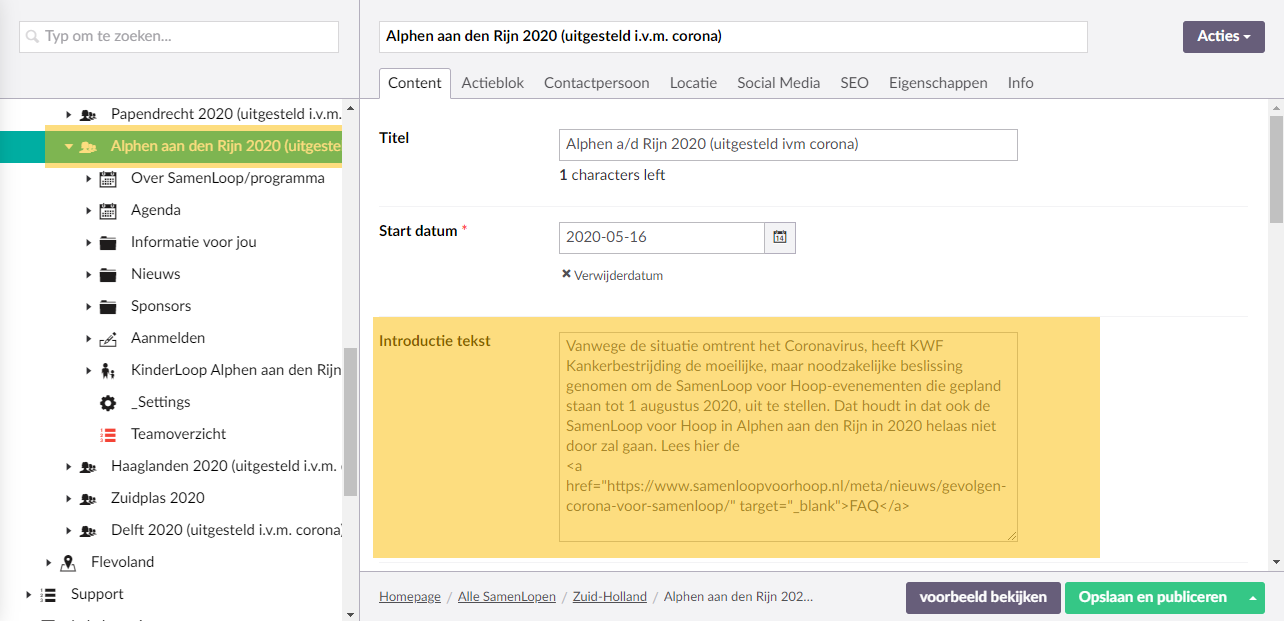 